Филиал ФБУЗ «Центр гигиены и эпидемиологии в Алтайском крае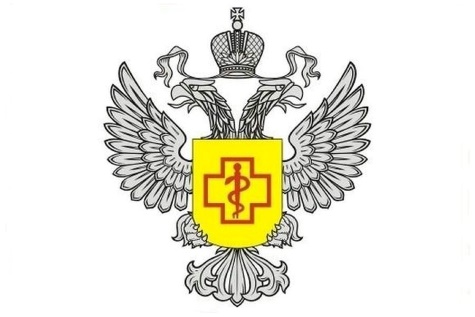 в городе Заринске, Заринском, Залесовском, Кытмановском и Тогульском районах»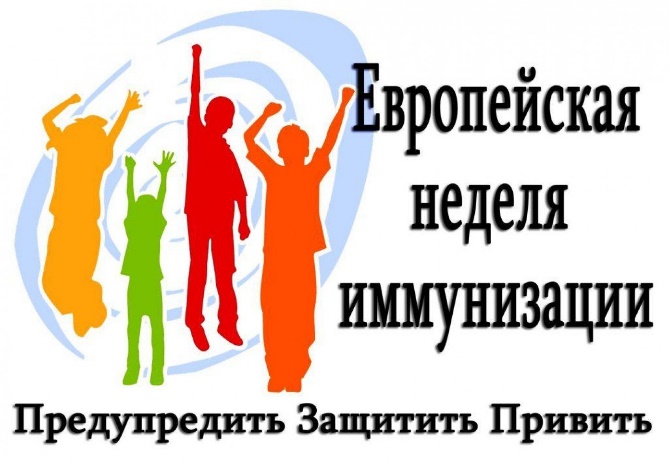 ВАКЦИНАЦИЯ – самое эффективное средство предотвращения инфекционных заболеваний Вакцины спасают 2-3 млн человеческих жизней ежегодноКаждый ребенок имеет право быть вакцинированным. Это такое же право, как право человека на жизнь! 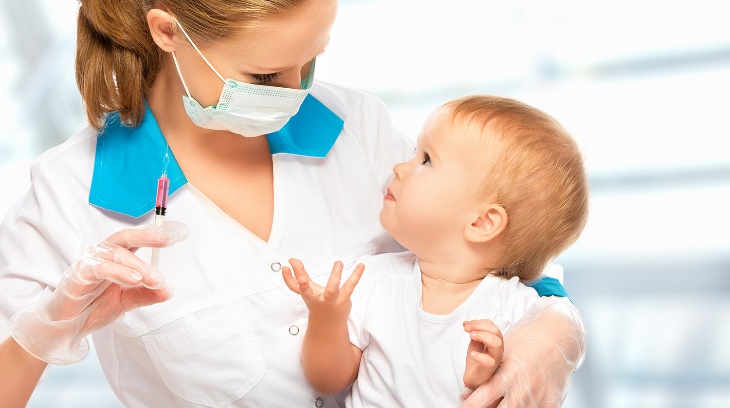        ПРЕИМУЩЕСТВА ВАКЦИНАЦИИ: 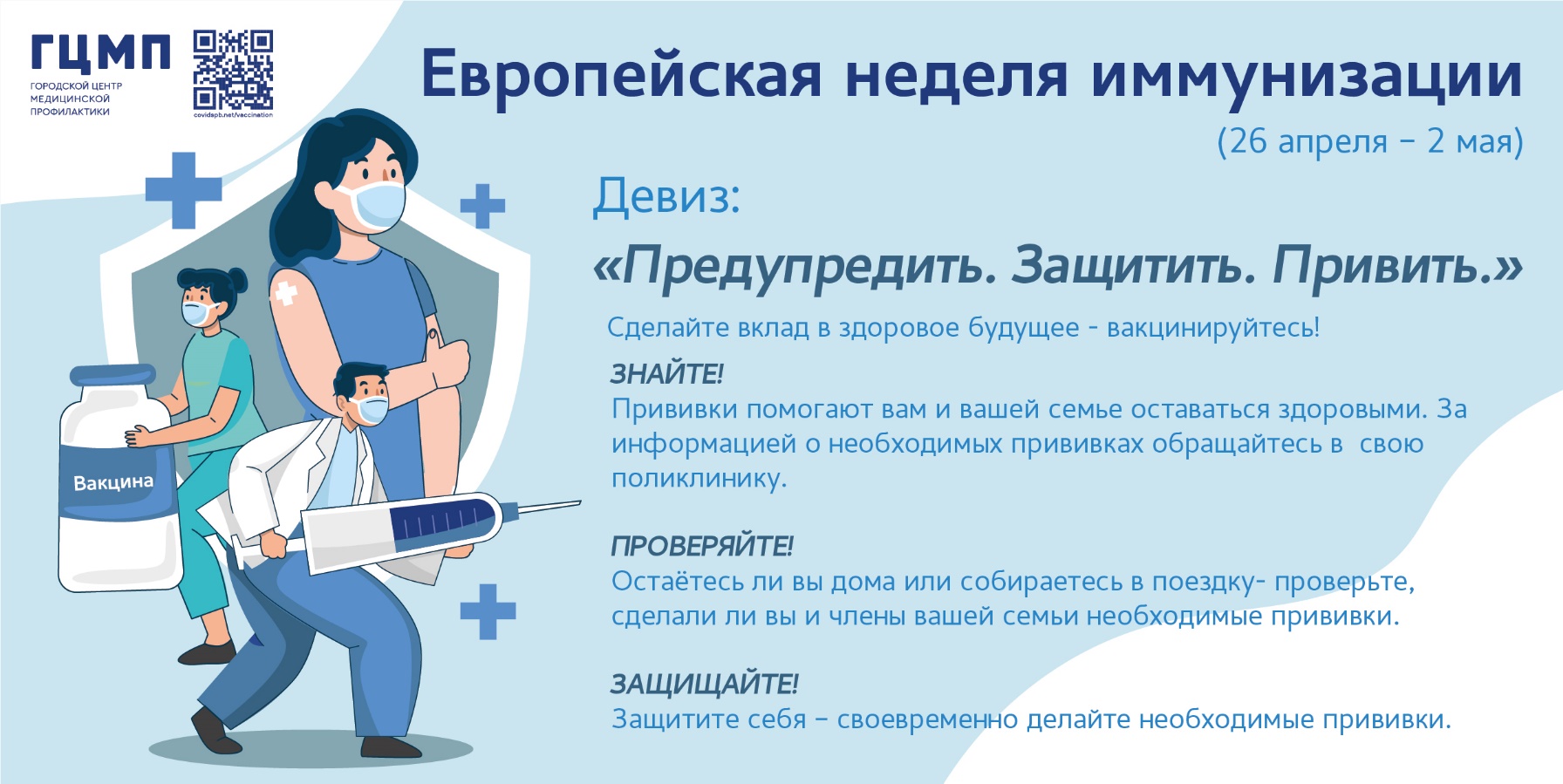 Информация подготовлена учебно-консультационным пунктом Филиала ФБУЗ «Центр гигиены и эпидемиологии в Алтайском краев городе Заринске, Заринском, Залесовском, Кытмановском и Тогульском районах»  659100 Алтайский край г.Заринск, ул. 25 Партсъезда д. 14 корп. 2  каб. № 8  Тел.: 8 (38595) 99027  E-mail: zarinsk@altcge.ru2022 гС 18 по 29 апреля 2022 года «горячая линия» по вопросам вакцинопрофилактики в рамках Европейской недели иммунизации, тел. 8/38595/99014 вакцины безопасны и эффективны;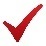   сохраняет жизнь;  прочная основа для здоровья и благополучия в течении всей жизни; 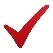   предупреждает болезни и их осложнения;  помогает ограничить распространение устойчивости к антибиотикам;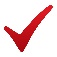  позволяет защитить не только человека, которому сделали прививку, но и окружающих;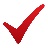   вакцины не вызывают заболевания инфекционными болезнями и не влияют на заболевания другими болезнями;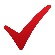   формируют иммунитет (невосприимчивость) к болезни.НЕ ОТКАЗЫВАЙТЕСЬ ОТ ВАКЦИНАЦИИ!БЕРЕГИТЕ ЗДОРОВЬЕ!